Architettura del computerIl computer è un calcolatore; serve insomma a fare complicati calcoli.Come è formato un calcolatore (computer, elaboratore, sono tutti sinonimi)?È formato da una parte esterna: monitor, mouse, tastiera ecc.E una parte interna: la CPU (il cervello del computer), la scheda madre, la memoria RAM, ecc.È inoltre normalmente fornito da una rete Internet, il più grande sistema di comunicazione al mondo (consente di collegarsi a un grandissimo numero di computer, tramite linee telefoniche e permette così di scambiarsi informazioni in tempo reale). Per collegarsi c’è bisogno di un’attrezzatura:un modem, un contratto con un portatore di servizi, cioè un provider (una società che ci permette di accedere alla rete Internet), una password (parola d’ordine per accedere alla rete)Architettura del Sistema di Elaborazione (da pag.74):HW (tutti i componenti fisici del sistema)FIRMWARE (la programmazione dell’HW, che determina la potenzialità di calcolo del computer (cosa sa fare e in quanto tempo lo sa fare)SW (i programmi che vengono eseguiti)Un computer è fatto da 4 elementi logici:Unità centrale di elaborazione (CPU, il cervello del computer). Memoria centrale (RAM)Periferiche: consentono lo scambio fra l’elaboratore e l’esterno. Sono di input o di output (o entrambe le cose, come la memoria secondaria o di massa)Bus di sistema MemoriaDefinizione: La memoria è l’insieme dei dispositivi in grado di contenere dati e istruzioni.La memoria centrale si chiama memoria RAM, ma esistono diversi tipi di memoria:RAM = random access memory (memoria ad accesso casuale)ROM = read only memory = memoria di sola letturaCACHESECONDARIA o DI MASSALa RAM è una memoria di lavoro. Come è fatta? Immagina una serie di celle, ognuna avente un suo indirizzo (una sequenza di cifre binarie, cioè fatte solo di 1 e 0).Caratteristiche:Il tempo di accesso all’informazione non dipende dall’informazione registrata; Ha un tempo di accesso molto basso, cioè è molto veloce (60/70 nanosecondi, ns); È volatile = le informazioni memorizzate vengono perse quando si spenge il computer; La capacità (quanto contiene) si misura in Gbye (gigabyte)Ancora sulla RAMImmaginiamo la RAM come una lavagna: si scrive, si scrive e poi si cancella. Quando spengo il computer, perdo le informazioni immagazzinate nella RAM (si dice: “è volatile”)La quantità delle informazioni che può contenere la RAM è una delle cose che determina la qualità e la velocità di un computer. Più la RAM è grande e migliori saranno le prestazioni del computer. La RAM può comunque essere anche espansa (ingrandita)La RAM è formata da un numero elevato di piccoli condensatori.Ogni condensatore immagazzina un BIT (=binary digit, cifra binaria) di informazioni. Il BIT è l’unità fondamentale di rappresentazione dell’informazione, e può avere due soli valori diversi, lo 0 e l’1.in un BIT  0 o 1Una sequenza di 8 BIT  si chiama BYTE (8 bit = 1 byte).La memoria centrale è formata da CELLE (immagina delle caselle) adiacenti (=vicine), tutte di ugual misura (fino a 8 byte). Insomma, non posso avere una cella di 3 byte, una di 2 byte, l’altra di 8 byte…: devono essere tutte uguali.Ogni cella ha un INDIRIZZO (che mi dice dove posso trovare l’informazione) e da un CONTENUTO.Gli indirizzi della memoria partono sempre da 0 (l’indirizzo della prima cella è 0).Domanda: Se ho un BIT quante informazioni diverse posso salvarci? Abbiamo detto che un bit può contenere, come informazioni, lo 0 e l’1; quindi posso salvarci solo due informazioni diverse, 0 e 1.Se volessi codificare gli stati di una lampadina (acceso / spento) potrebbe bastarmi un bit? Sì. Associo ad “acceso”  0 e a “spento” 1. Altra domanda: Se in una cella ho a disposizione 2 bit (quindi, immagina due caselline), quante informazioni diverse posso codificare, posso metterci? Quattro! Perché? I diversi casi che posso avere sono: 00; 01; 10; 11. Se ho n bit, insomma, posso immagazzinare   informazioni diverse. Ho 3 bit? = 8 informazioni diverseHo 4 bit? Ho 5 bit? Ho 6 bit?  = 64Ho 7 bit? = 128Ho 8 bit? Ho 9 bit?  = 512Ho 10 bit?  = 1024Altra domanda: Devo codificare i giorni della settimana. Di quanti bit ho bisogno? Cosa devo fare? Quanti bit mi servono per codificare i giorni del mese? Guarda sopra: sai che i giorni del mese sono al massimo 31, quindi se prendi 5 bit ti bastano (in 5 bit puoi mettere 32 informazioni diverse)Le unità di misura della memoriaLa memoria ROMLa memoria ROM può essere solo LETTA (ROM significa Read Only Memory, memoria di sola lettura).È una memoria permanente (non volatile); non perdi i dati quando spengi il computer (o quando va via la corrente accidentalmente...).Contiene le istruzioni che servono per avviare il computer.È una memoria molto veloce.La memoria CACHEDeriva dal francese, significa “memoria nascosta”.Ha più o meno le stesse caratteristiche della RAM. Cioè: è volatile; è di lettura/scrittura; Ma:è più veloce della memoria RAM; è, però, più costosa in termini di energia; contiene solo ridotte quantità di informazioni; la memoria cache contiene dati nell’ordine del megabyte (la RAM è nell’ordine dei gigabyte; nella ROM dei kilobyte)è una memoria intermedia tra la CPU e la RAMMemoria SECONDARIA o DI MASSATra le memorie di massa la memoria più importante è l’hard disk.Hard disk = disco rigido = disco fisso = disco locale = disco magneticoL’hard disk è il più diffuso supporto di memorizzazione magnetico. Per immagazzinare le informazioni si magnetizzano o smagnetizzano piccole aree del disco: con questo meccanismo di magnetizzazione le informazioni rimangono anche se si spenge il computer (memoria non volatile, ma permanente). Quindi, quali sono le CARATTERISTICHE di questa memoria?è basata sulla magnetizzazione e smagnetizzazione di piccole aree del discoè presente in ogni PC. Contiene tutto il sistema operativo del computer.ha grande capacità: è dell’ordine dei GB (gigabyte) o, addirittura, dei TB (tetrabyte) (dipende dalle caratteristiche dei computer)il tempo di accesso è ridotto (ma è meno veloce della RAM; si parla di un tempo minore di 10 millisecondi). Per questo il costo è minore di quello della RAM.È una memoria permanente (non volatile come la RAM)Quali sono le operazioni consentite in questo disco? Leggere, scrivere e modificare/cancellare.Struttura dell’hard diskÈ costituito da uno o più dischi paralleli di diametro di 6/8 cm. Ciascuna delle superfici si chiama piatto (ogni disco ha dunque due piatti, uno superiore e uno inferiore). Le superfici sono rivestite in materiale ferro-magnetico. Ogni piatto ha due testine. Ogni piatto è, inoltre, identificato da un numero. 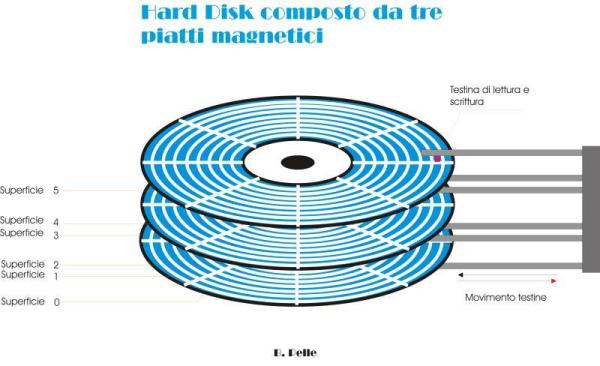 Sul disco sono presenti una serie di circonferenze concentriche (cerchi con lo stesso centro). Ogni circonferenza si chiama traccia. Ogni traccia è identificata da un numero. Oltre la divisione in tracce, c’è la divisione in settori: uno spicchio di disco si chiama settore. Il pezzetto di traccia dentro un settore, si chiama settore di traccia (intersezione tra traccia e settore). 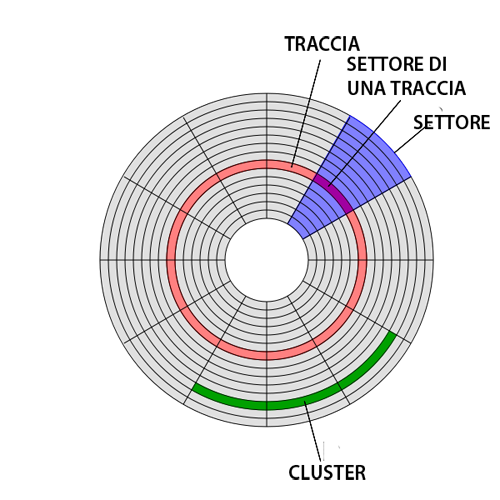 I file che salviamo su disco, vengono memorizzati in un gruppo di settori di traccia (un gruppo di settori di traccia = cluster). Un tempo esistevano i floppy disk, anch’essi dischi magnetici, ma esterni e di poca capacità di memoria.Dispositivi di input e di outputI dispositivi di input/output servono per comunicare informazioni e dati al computer (input) o per ricevere o visualizzare risultati dal computer (output). I dispositivi di input/output servono per tutte e due queste funzioni.Dispositivi di ingresso (input):TASTIERA: la tastiera che si usa in Italia si chiama QWERTY (le prime sei lettere in alto a sinistra della tastiera). Ogni tasto corrisponde a un codice diverso, che viene inviato alla CPU. Se digito molto velocemente, ci viene in aiuto un buffer (una piccola memoria), che salva momentaneamente le informazioni.    MOUSE: ci sono mouse di tipo meccanico (in cui, sotto, c’è una rotellina che rileva il movimento del mouse) e di tipo ottico (al posto della rotellina c’è una luce; essi non hanno bisogno del filo). Quando sposto il mouse, si sposta sullo schermo un puntatore. Il mouse ha due pulsanti, che hanno diversa funzione; il mouse permette di fare diverse cose, tra cui il “drab and drop” (funzione di trascina e rilascia). Il mouse è simile al TRACKBALL (che però ha la rotella sopra invece che sotto: esso è meno preciso, ma non serve spazio per utilizzarlo).TOUCH-PAD: nei computer portatili, si può usare al posto del mouse (è il rettangolino che si trova sotto i tasti); è sensibile al tocco delle dita, con le quali si sposta il puntatore sullo schermo (sotto la superficie c’è infatti una serie di sensori che percepiscono lo spostamento del polpastrello); poi ci sono due tasti, che hanno la stessa funzione di quelli del mouse. Nei computer della Apple si chiama TRACKPAD.SCANNER: periferica in grado di acquisire (copiare) documenti cartacei (scritti o immagini) e trasformarli in informazioni digitali (file del computer).JOYSTICK: dispositivo con pulanti e una leva che consente di comandare un’applicazione (ad esempio, un gioco) WEB-CAM: videocamera che serve per acquisire immagini dall’esterno MICROFONO: dispositivo per acquisire suoni dall’esternoPENNA OTTICA: strumento (una penna digitale) utilizzato nei palmari in sostituzione della tastiera o del mouseTAVOLETTA GRAFICA: viene utilizzata soprattutto per disegnare; è una tavoletta elettronica dotata di una penna; i disegni vengono riportati sul computer.Dispositivi di output:MONITOR: dispositivo che permette di visualizzare i dati. E’ composto da un numero elevato di puntini chiamati pixel: più numerosi sono i pixel e migliore è l’immagine che vediamo (migliore è la RISOLUZIONE). Di ultima generazione sono i monitor touch-screen (non più dispositivi di solo output, ma anche di input).STAMPANTE: dispositivo che serve per trasferire su carta i dati del computer. Esistono stampanti laser (un po’ più costose, ma più silenziose, più veloci e migliori come risultati) e a getto di inchiostro (la più utilizzata).FLOTTER: stampante gigante che serve per fare disegni tecnici (sostituisce il tecnigrafo)CASSE AUCUSTICHE / CUFFIEVIDEOPROIETTOREDispositivi di input/output:STAMPANTE-SCANNERMODEM: usato sia per la trasmissione che per la ricezione di dati attraverso la linea telefonicaMASTERIZZATORE: ci consente di leggere e di scrivere CD e DVDDISPOSITIVI DI MEMORIA DI MASSA (come l’hard disk o le chiavette USB), che permettono sia di inserire dati che di visualizzarliBUS DI SISTEMAIl bus di sistema:collega CPU, RAM e PERIFERICHE (v. fig. pag. 85); è il supporto fisico per la trasmissione dei dati.trasporta: datiindirizzicomandiPer questo si divide (fisicamente) in Bus dati, Bus indirizzi, Bus comandiCPU  -- RAM --  DISPOSITIVI I/OBUSChe cosa è?BUS = è un canale di comunicazione tra CPU, RAM e i dispositivi di I/OA cosa serve?Il BUS serve a trasferire dati, indirizzi e comandi all’interno del computerCome è fatto?È formato da una serie di collegamenti di rame localizzati sulla scheda madre (*)Quali tipi di BUS esistono?Ci sono tre tipi di BUS:BUS dati  trasferisce i datiBUS indirizzi  trasferisce gli indirizziBUS comandi  trasferisce comandi alla CPUCome vengono rappresentati?Vengono rappresentati con cifre binarie (0 e 1)Quali sono i tipi di trasmissione?IN PARALLELO: tutti i bit viaggiano contemporaneamenteIN SERIE: i bit viaggiano uno dietro l’altro(*) SCHEDA MADRE: è detta motherboardè una scheda elettronica che fa da supporto per tutti i componenti del computer (ad esempio CPU e RAM)comunica con tutte le periferiche del computer. Infatti, sulla scheda madre, sono presenti le porte di connessione. è una piastra di circuito stampato a più livelli che raccoglie tutta l’elettronica del computer ad esclusione dell’alimentatore.CPU (Unità di Processo Centrale, central processing unit)È detta anche PROCESSORE CENTRALE o MICROPROCESSORE; è il cuore del sistemaè un microchip di 1 cm quadratoè composta da due parti:serve ad elaborare dei dati in ingresso e fornire una risposta in uscitaALU = Aritmetic logic unit (unità logica e aritmetica). Svolge le operazioni aritmetiche (+,-,…) e le operazioni logiche (e, o,…)CU = Controll Unit (unità di controllo).Dirige l’intero processo di elaborazione dei dati coordinando tutte le attività di ingresso / uscita. Trasferisce le istruzioni contenute nella RAM ai registri (e viceversa). Interpreta le istruzioni e organizza il caricamento dei dati nella ALU. Indica alla ALU quale operazione eseguire in ogni momento.REGISTRI = sono celle di memoria che sono utilizzate per eseguire operazioni della ALU. Sono temporanee e di limitata capacità. Sono molto veloci. Sono in grado di memorizzare risultati parziali o informazioni di controllo.Tipi di registri specialiPC (program counter = contatore di programma). Contiene l’indirizzo di memoria della prossima istruzione da eseguire.In pratica, all’inizio dell’esecuzione di un programma il PC viene caricato con l’indirizzo della prima istruzione di quel programma. Poi, ad ogni istruzione eseguita, il PC viene modificato per contenere l’indirizzo dell’istruzione successiva.IR (istruction register = registri di istruzione). Contiene l’istruzione che deve essere eseguitaPSW (processor status word = parola di stato del processore). Contiene le informazioni che riguardano l’esito dell’ultima istruzione eseguita. Vi viene segnalato se c’è stato un errore nel processo.Registri generali. Contengono dati utili durante l’esecuzione del programma (es., risultati intermedi). Sono piccole unità di memoria con tempi di accesso molto veloci.MAR (memory address register = registro indirizzi di memoria) = contiene l’indirizzo della cella da cui leggere o in cui scrivere un datoMDR (memory data register = registro dati di memoria) = contiene il dato letto dalla memoria o da scrivere in memoriaOP (registro dell’operazione) = contiene l’operazione che deve essere realizzata, cioè:Lettura = r (ride)Scrittura = w (write)MDR (DATO)            MAR (INDIRIZZO)           OP (L / S)Nel caso che la CPU voglia leggere dalla RAM un dato, quali sono i registri coinvolti nell’operazione (vedi il disegno)?Il registro OP (dove si mette “lettura”)La MAR (memory adress register), in cui leggo l’indirizzo di memoria che mi serve. La MDR (memory data register), dove salvo i contenuti lettiE per scrivere (la CPU deve scrivere sulla RAM)?Imposto il registro dell’operazione (OP) su “scrittura”.Poi la CPU scrive: 1) nella MAR l’indirizzo e 2) nella MDR i datiTp= tempo di posizionamento (tempo che impiega la testina ad arrivare alla traccia)+Tr = tempo di rotazione (tempo che impiega il disco a ruotare per arrivare all’informazione di quella traccia)+Tt= tempo di trasferimento (tempo impiegato a trasferire i dati dall’hard disk alla RAM)=Tempo di accesso0 cella1 cella2cella3 cellaindirizzoPrimo caso00Secondo caso01Terzo caso10Quarto caso11Unità di misuraIn bitbit (b)1byte (B)8kilobyte (KB)8192 (1024 B)megabyte (MB)8.388.608 (1024 KB)gigabyte (GB)8.589.934.592 (1024 MB)terabyte (TB)8.796.093.302.400 (1024 GB)INDIRIZZOISTRUZIONE100“Leggi” A101“Leggi” B102C=A+B103“Visualizza” C